PressemeddelelseSeptember 2015Dig og mig – putting it togetherDanmarkspremiere på musikalsk perle med Preben KristensenTurne: 16. september – 21. november 2015Dig og mig – putting it together er en festforestilling med sange skrevet og komponeret af en af vor tids største musicalkomponister, Stephen Sondheim. Musicalen har været opført med stor succes i New York og London, og nu kommer turen til Danmark, hvor Folketeatret kan sende en Danmarkspremiere på turne. Musicalen består af numre fra forskellige Sondheim-musicals fremført i en kærlighedsfortælling af Preben Kristensen, Betty Glosted, David Owe, Charlotte Guldberg og Peter Pilegaard. Herhjemme er Sondheim især kendt for sangene Putting it together og The Ladies Who Lunch. Der mixes både drinks og følelser under et cocktailparty hos et velhavende, midaldrende par, der synes at have styr på tilværelsens materielle goder, men mindre styr på at pleje deres – efterhånden sølvbryllupstrætte – kærlighed. Den ene drink afløser den anden, og de bliver mere og mere åbenhjertige om det svære i at fastholde passionen. Det yngre par mødes, forelsker sig og kommer i tvivl om de skal binde sig og sige farvel til singleliv og den frihed det indebærer. For begge par bliver kunsten at afbalancere forholdet mellem kærlighed, ejerskab og frihed. Stephen Sondheim har leveret musik og tekster til musicals igennem mere end 50 år. Han har blandt andet vundet en Oscar for ”Sooner or Later (I Always Get My Man)” fremført af Madonna fra filmen Dick Tracy (1990) samt otte Tony Awards og otte Grammy Awards. Han er især kendt for musicalerne Follies, Sweeney Todd og Into the Woods. Han er også manden bag sangteksterne til hit-musicalen West Side Story. Kim Lundsgaard Nielsen instruerer, og Sara Vilslev laver scenografien. Jeanette Binderup-Schultz er koreograf på musicalen, som er oversat af Trine Dansgaard. Jakob Lindbirk er kapelmester.  Læs mere på www.folketeatret.dk. Se turnelisten nedenfor. Mange hilsner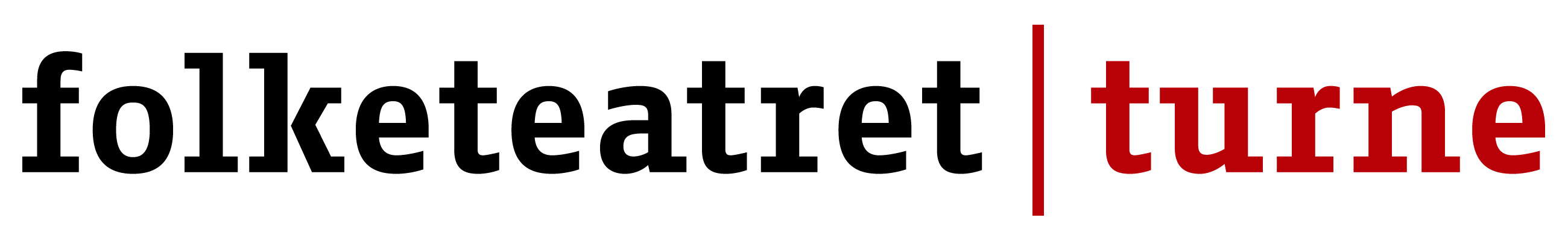 For yderligere information kontakt Astrid Thoudal Clausen, ascl@folketeatret.dk eller 20 87 96 61. TurnelisteOnsdag den 16. sept. 	19.30	Skive		Skive TheaterTorsdag den 17. sept. 	19.30	Skive 		Skive TheaterFredag den 18. sept. 	20.00 	Viborg		Viborg TeaterSøndag den 20. sept. 	19.30	Kolding		Kolding TeaterTirsdag den 22. sept. 	19.30	Odense 		Odense TeaterOnsdag den 23. sept. 	19.30 	Odense 		Odense Teater Fredag den 25. sept. 	20.00	Assens		Arena AssensMandag den 28. sept. 	19.30	Sønderborg		Sønderborg TeaterTirsdag den 29. sept. 	19.30	Aabenraa		SønderjyllandshallenOnsdag den 30. sept. 	20.00	Flensborg		Flensborg TheaterFredag den 2. okt.	19.30	Hvidovre		MedborgersalenLørdag den 3. okt. 	19.30	Jyllinge		Jyllinge SkoleSøndag den 4. okt. 	19.30	Værløse		GalaksenTirsdag den 6. okt. 	19.30	Nykøbing Falster	Nykøbing Falster TeaterOnsdag den 7. okt. 	19.30	Nakskov		Nakskov TeaterTorsdag den 8. okt. 	20.00	Næstved		Ny RidehusFredag den 9. okt. 	20.00	Holbæk		Holbæk TeaterTirsdag den 13. okt. 	20.00 	Aalborg		EuropahallenTorsdag den 15. okt. 	20.00	Helsingør		KulturværftetFredag den 16. okt. 	19.30	Ballerup		BaltoppenMandag den 19. okt. 	19.30	Vejle		Vejle MusikteaterTirsdag den 20. okt. 	19.30	Haderslev		HarmonienOnsdag den 21. okt. 	19.30 	Svendborg		Svendborg TeaterTorsdag den 22. okt. 	19.30	Svendborg		Svendborg TeaterFredag den 23. okt. 	19.30	Svendborg		Svendborg TeaterTirsdag den 27. okt. 	19.30	Esbjerg		Musikhuset, TeatersalenOnsdag den 28. okt. 	19.30	Herning		MCH, Herning KongrescenterTorsdag den 29. okt. 	19.30	Hjørring		Hjørring TeaterFredag den 30. okt. 	19.30	Frederikshavn	Det Musiske HusTirsdag den 3. nov. 	19.30	Lemvig		Nr. Nissum SeminariumOnsdag den 4. nov. 	20.00	Thisted		MusikteatretTorsdag den 5. nov. 	19.30	Odder 		Odder SpektrumMandag den 9. nov. 	19.30	Hillerød		Frederiksborg CentretOnsdag den 11. nov. 	19.30	Albertslund		MusikteatretTorsdag den 12. nov. 	20.00	Helsinge		Gribskov KultursalFredag den 13. nov. 	19.30	Slagelse		Slagelse TeaterSøndag den 15. nov. 	19.30	Høje-Taastrup	Taastrup TeaterMandag den 16. nov. 	20.00	Haslev		SofiendalskolenOnsdag den 18. nov. 	20.00	Greve		PortalenFredag den 20. nov. 	19.30 	Hørsholm		TrommenLørdag den 21. nov. 	19.30	Frederikssund	Frederikssund Gymnasium 